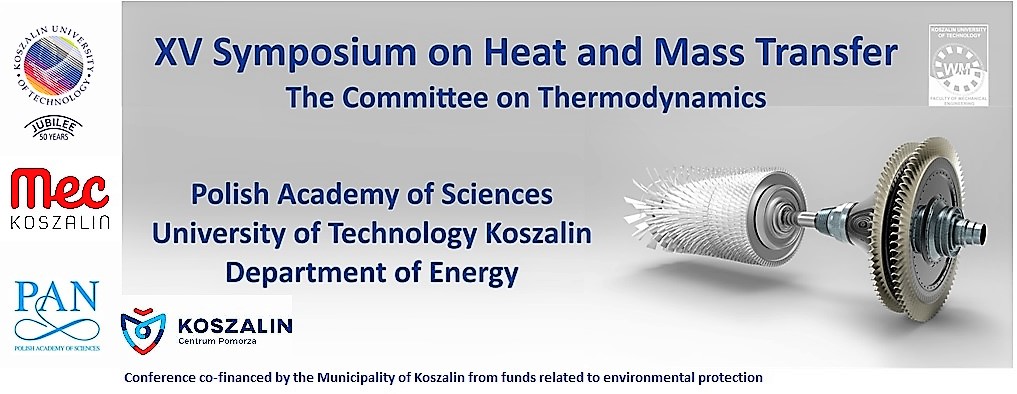 Program Sympozjum Wymiany Ciepła i Masy 2019 r.Sesja Posterowa I - 17.09.2019 r.J. T. Cieśliński: Application of nanofluids in thermal technologiesK. Pietrak, P. Łapka, M. Kujawińska: Numerical tests of an inverse method for the characterization of pulsed and continuous laser beamsR. Matysko, J. Mikielewicz: Theoretical model and experimental studies on time response of thermistor temperature sensors during their contact with the skin surface of index finger.M. Jaworski, P. Krukowski: Experimental and numerical investigation of heat sink with phase change material for electronics coolingS. Serbin, A. Kozlovskyi, K. Burunsuz, R.Radchenko: Study of burning stability in low emission gas turbine combustorZ. Zapałowicz: Estimation of reflectivity of roofing material on the basis of experimental dataS. Duer: Diagnostic of a low-capacity hybrid power station equipment with four-valued logicS. Duer: Functional and diagnostic structure of low-capacity hybrid power station equipment K. Dutkowski, J. Fiuk, M. Kruzel, M. Witczak: Experimental investigation on the rheological properties of microencapsulated PCM sluryM. Ciałkowski, A. Olejnik, A. Frąckowiak, N. Lewandowski: Monitoring of thermal loads as the cauchy problemT. Bohdal: One – dimensional model of bubble boiling in channel flowK. Zajkowski: Decomposition of current’s physical compacts in a flow – wires, three-phase systems for non-sinusoidal periodic waveformsD. Konovalov, M. Radchenko, H. Kobalava, A. Andreev, V. Maksymov: Improvement of ejector refrigeration machine cycles by using thermopressor D. Konovalov, H. Kobalava, R. Radchenko, A. Andreev, M. Pyrysunko, A. Dzhurynska: Research of the aerothrtmopressor cooling system of cyclic air of marine internal combustion engine under variable climatic conditions of operationM. Orłowska: Laboratory stand for flow and energetic experimental research  vertical heaters with free convection and the possibility of intensification K. Rojcewicz, Z. Oksiuta: Design of a vertical convection dryer with analysis of the process parameters of drying the wood-based waste W. Kuczyński, K. Wolniewicz, A. Zagubień: Evaluation of wind resources for horizontal and vertical wind turbine I. Wiśniewska, W. Kuczyński: The investigation of filtrosorption process on model sewages A. Sachajdak, Z. Buliński, I. Szczygieł, A. Fic, M. Rojczyk, A. Mańka: Experimental investigation and modelling of mechanical aeration systemDorsz, A. Rusowicz, A. Prawdzik: Numerical investigation of fire resistance class of ventilation fansA. Grzebielec, A. Szelągowski: Experimental verification of desiccant evaporative cooling system modelM. Klugmann, P. Dąbrowski, D. Mikielewicz: Flow boiling visualization in a minigap plate heat exchangerSesja Posterowa II – 18.09.2019 r.Z. Ostrowski: Heat transfer and thermoregulation in human tissuesJ. Wilk, S. Grosicki: Research difficulties in mass/heat transfer investigations with regard to compact mini-heat exchangerR. Radchenko, A. Radchenko, D. Konovalov, A. Zubarev, A. Hrych, A. Andreev: Increasing fuel efficiency of gas engine by inlet air chillingM. Radchenko, E. Trushliakov, A. Radchenko, S. Kantor, V. Tkachenko: Approach to enhance the energetic efficiency of air conditioning systems by cooling load distribution in ambient air processionA. Radchenko, M. Radchenko, Y. Zongming, S. Kantor, B. Portnoi: Cooling gas turbine inlet air by accumulating and using cooling capacity in booster air coolerM. Radchenko, V. Kornienko, R. Radchenko, I. Kalinichenko, M.Pyrysunko: Corrosion processes on the condensation surfaces of exhaust  gas boilers with water-fuel emulsion combustionS. Serbin, K. Burunsuz, N. Goncharova, A. Radchenko, R. Radchenko: Investigations of sulfur oxides formation and decomposition in a gas turbine combustor with steam injectionK. Czernek, S. Witczak: Hydrodynamics of gas-very viscous liquid down-flow in the conditions of heat transferA. Frąckowiak, D. Spura, U. Gumpe, M. Ciałkowski: Solution of inverse heat conduction problem with rising the trefftz functionP. Piątkowski: The impact of intake channel geometry on swirl generation inside-cylinder of internal combustion engineM. Sikora: Condensation of HFE7100 and Novec649 refrigerant in pipe minichannelM. Kruzel: An investigation of pressure drop during refrigerants condensation in vertical  pipe minichannelsK. Widomska: The analysis of thermal and flow characteristics of the condensation of refrigerant zeotropic mixtures in minichannelsD. Taler, P. Dziarwa, J. Taler, M. Trojan: Optimum heating of pressure trick-walled components with openingsM. Radchenko, E. Trushliakov, A. Radchenko: Enhancing heat efficiency of air coolers of air conditioning systems by injector refrigerant circulation M. Tychanicz-Kwiecień, P. Gil: Heat transfer performance of a special type heat sink with synthetic jet coolingP. Ocłoń, P. Cisek, E. Kozak, J. Taler: Experimental testing of trucked and cooled PVT systemM. Pietrzak, M. Płaczek, S. Witczak: Loss coefficient for a sudden change of  multi-phase flow direction in pipesS. Wiśniewski, M. Jankowski, T. Kujawa: Influence of application of regenerative heat exchanger on utilization efficiency of heat source in ORC systemS. Wiśniewski, M. Jankowski: Application of genetic algorithm in performance optimization of ORC power plantT. Bury: Thermal-hydraulic analysis of hydrogen passive autocatalytic recombiners operation by means of lumped parameter approach  T. Bury, M. Hanuszkiewicz-Drapała: FDM and CFD analysis of a cross-flow tube and fin heat exchanger with non-uniform structure of fins  Dzień 1 (poniedziałek 16.09.2019 r.)Dzień 1 (poniedziałek 16.09.2019 r.)1500 – 2000Rejestracja uczestników1800 – 1900Kolacja1900Party PowitalneDzień 2 (wtorek 17.09.2019 r.)Dzień 2 (wtorek 17.09.2019 r.)Od 730 Rejestracja uczestników730 – 900Śniadanie915 – 930Otwarcie KonferencjiJM Rektor Politechniki Koszalińskiej 
prof. dr hab. inż. Tadeusz BohdalSesje Plenarne (930 – 1215)Sesje Plenarne (930 – 1215)930 – 1030Sesja Plenarna IProf. dr hab. inż. Dariusz Mikielewicz: Modelowanie podkrytycznej i nadkrytycznej wymiany ciepła w przepływie za pomocą energii dyssypacji. Politechnika Gdańska.Prof. dr hab. inż. Roman Domański: Broń laserowa - Techniki ochrony przed bronią laserową. Sieć Badawcza Łukasiewicza Instytut Lotnictwa WarszawaDr Adam Wyszomirski: Ciepłownictwo 2020. Problem z diagnozowaniem przyszłości. Miejska Energetyka Cieplna Koszalin1030 – 1130Sesja Plenarna II - zagadnienia termodynamiczneP. Cyklis, R. Duda: Analysis of a long-term exploitation of the solar powered hybrid adsorption-compression refrigeration cycleJ. Wajs, R. Bochniak, A. Gołąbek: Proposal of a mobile medical waste incinerator with automatic waste feeder end heat recovery systemP. Łapka, M. Wasik: Analysis of temperature distribution in outlet streams from industrial chimneys1130 – 1145Przerwa kawowa1145 – 1315Sesja Plenarna III - zagadnienia wymiany ciepła i masyS. Sowa: The potential use of solar energy to improve energy efficiency of the facilityK. Wojtasik, J. Koziczak, Z. Krolicki, B. Zajączkowski: Experimental study on heat transfer coefficients of a thermosyphon filled with R134aD. Taler , J. Taler, M. Trojan, P. Dzierwa: Performance calculations of plate-fin-and-tube heat exchangers with various heat transfer coefficients on individual tube row M. Tychanicz-Kwiecień, P. Gil, R. Smusz: The design of experimental set-up for testing of heat exchangersM. Stebel, J. Smołka, M. Palacz, E. Piechnik, W. Adamczyk: Experimental and numerical study on the hydrofluidisation food freezing1315 – 1500ObiadSesja Posterowa I (1500 – 1645)Sesja Posterowa I (1500 – 1645)1645 – 1700Podsumowanie Sesji Posterowej I1700 – 1900Czas wolny1900 – 2400Uroczysta kolacjaDzień 3 (środa 18.09.2019 r.)Dzień 3 (środa 18.09.2019 r.)730 – 900ŚniadanieSesje Plenarne (915 – 1130)Sesje Plenarne (915 – 1130)915 – 1100Sesja Plenarna IV - zagadnienia związane z minikanałami cz. 1K. Strąk, M. Piasecka: Impact of the surface enhancement with a laser texturing on the FC -72 flow boiling heat transfer in a minichannelS. Halon, B. Zajączkowski, Z.  Królicki: Pressure drop in small-scale channels with R245fa and R235fa as working fluidsM. Grabowski, S. Hożejowska, M. E. Poniewski: Trefftz method-based identification of heat transfer coefficient and temperature fields in flow boiling in an asymmetrically heated rectangular mini-channel M. Piasecka, A. Piasecki, S. Hożejowska: Steady-state flow boiling heat transfer in a minichannel heat sink1100 –  1115Przerwa kawowa1115 – 1300Sesja Plenarna V - zagadnienia związane z minikanałami cz.2R. Kaniowski, R. Pastuszko: Investigations of water pool boiling on open microchannel surfaceR. Kaniowski, R. Pastuszko: Bubble departure diameter during pool boiling from enhanced surface with microchannelW. Kuczyński, A. Denis, H. Charun: Singular pressure instabilities during condensation of R404A and its substitutes inside tubular minichannelsP. Dąbrowski, M. Klugmann, D. Mikielewicz: Flow maldistribution and its mitigation in mini heat exchangers1300 – 1400ObiadSesja Posterowa II (1400 – 1515)Sesja Posterowa II (1400 – 1515)1515 – 1530Podsumowanie Sesji Posterowej II1600 – 1800Program socjalny (Rejs statkiem + degustacja regionalnego piwa Colberg Kołobrzeska Fabryka Piwa)1900 – 2400Kolacja GrillowaDzień 4 (czwartek 19.09.2019 r.)Dzień 4 (czwartek 19.09.2019 r.)730 – 900ŚniadanieSesje Plenarne (915 – 1015)Sesje Plenarne (915 – 1015)915 – 1100Sesja Plenarna V - elektrownie, elektrociepłownie i silnikiB. Rutczyk, I. Szczygieł, Z. Buliński: Evaluation of internal heat transfer models for stirling engines within a real gas, second order thermodynamic model D. Piwowarski, S. Anweiler, S. Pochwała,R. Ulbrich:  Surface defects detection of industrial chimneys with unmanned aerial vehicles and infrared thermographyJ. Kapuściński, R. Domański: Method for efficient feasibility study of air cooling systems for modern PMSM electric motors in all-electric aviation1100 – 1115Podsumowanie sesji plenarnych1115 – 1130 Zakończenie Konferencji1300 – 1500ObiadOd 13.00Wyjazd Uczestników Konferencji